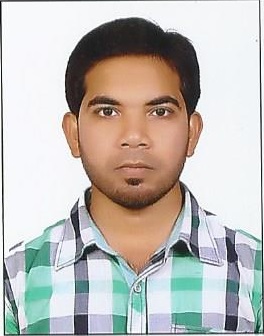 DANISHDanish.382481@2freemail.com JOB OBJECTIVE An Electrical Engineer with more than four years of experience looking to effectively  explore and adapt myself in different roles where I get the opportunity for Continuous progress.SUMMARY3 years of work experience as an Electrical Design Engineer.Deputed as MEP Coordinator within our Partner Organization ADU Qatar based in Doha, Qatar for duration of One year.Electrical Site Engineer at High Rise Buildings ,Solar Power Plant ( AC Works ).WORK EXPERIENCENRB Engineering Consultants							 Hyderabad, India.Electrical Design Engineer						         July 2017- July 2018Design and Drafting of the Low Voltage Electrical System for GIS Substations at Qatar.132/11 KV AL WUKAIR-4 Substation132/11 KV RAS ABU FONTAS – 2 Substation132/11 KV UMM AL HOUL – 1 SubstationDirect and Oversee the Execution of Electrical works of G+12 T-HUB PHASE II Incubationcentre for IT Services at  Madhapur, Hyderabad.ADU QATAR									Doha, Qatar.MEP Coordinator								      July 2016- June 2017Coordination of  the MEP Services of the GIS SubstationDesign and Drafting of the Low Voltage Electrical System for GIS Substations.132/11 KV BIRKAT AL AWAMEER – 1 Substation132/11 KV BIRKAT AL AWAMEER – 2 Substation132/11 KV BIRKAT AL AWAMEER – 3 Substation132/11 KV BIRKAT AL AWAMEER – 4 SubstationNRB Engineering Consultants							Hyderabad, India.Electrical Site Engineer						                 May 2015- June 2016Direct and Oversee the Execution of Switchyard, Transmission Line and Bay  works of the Solar Power Plant.3 MW Solar Power Plant of Eaama Estates Pvt Ltd3 MW Solar Power Plant of VBC Renewables Pvt Ltd15 MW Solar Power Plant of Belectric Photovoltaic India Pvt LtdDirect and Oversee the Execution of MEP works of G+7 T-HUB PHASE I  Incubationcentre for IT Services at Gachibowli, Hyderabad.NRB Engineering Consultants							Hyderabad, India.Electrical Design Engineer						         Jan 2014- April 2015Design and Drafting of the Electrical System of various Residential, Commercial,IT Office , Hospital Buildings.JOB RESPONSIBILITYAs an Electrical Design EngineerElectrical Design as per Electrical standards : NEC, BS, IEC etc.Lux level Calculations.Phase Distribution and Load Distribution.Load Scheduling and Load Calculation.Circuit Breaker selection.Voltage drop calculation and Cable selection,Transformer selection.DG Set selection.	Fault Level and Short circuit calculations.Capacitor Bank calculation and selection.SLD of a building.Emergency Lighting calculation.Lightning Protection Calculations.Taking out Bill of Quantity and costing of Project.Preparing all layouts i.e. Lighting layout, Power layout, Lightning Protection layout, Earthing layout, Single Line Diagram.As a MEP CoordinatorPlanning the submissions.Provide scheduling inputs to the project team.Coordinating with different teams of the project.Troubleshoot and assist in the resolution of any design issue.Communicate progress and prepare appropriate reports as needed and requested.Attend weekly meetings with the client , subcontractors.EDUCATIONAL CREDENTIALSTECHNICAL  SKILLSDIALUX Lighting Simulation REVIT , AUTOCADMS OfficePERSONAL DETAILS  Date of Birth		:  24 Feb 1991 Marital Status		:  SingleLanguages Known	           :  English, Hindi, Telugu and Urdu.Nationality			:  IndianYearDegree         InstituteUniversity/BoardPercentage2009-2013B.E (EEE)Muffakham Jah college of Engg and TechOsmania University      70%2007-2009IntermediateNarayana Junior CollegeBoard of Intermediate, AP       92%2007S.S.CST. Thomas High SchoolBoard of Secondary School, AP.       83%